Arbeitsblatt – Flaschenzug Aufgabe 1Was gibt der physikalische Begriff „Arbeit“ an und wie lautet die Formel: ______________________________________________________________________________________________________________________________________________________________________________________________________________________________________________________Aufgabe 2Stelle dir vor zwei Personen heben eine 100 kg schwere Kiste 2 Meter hoch. Person A macht dieses allein mit seinen Händen und Person B nutzt dafür einen Flaschenzug. Welche Person hat mehr Arbeit verrichtet? Begründe! __________________________________________________________________________________________________________________________________________________________________________________________________________________________________________________________________________________________________________________________________________________________________________________________________________________________Aufgabe 3 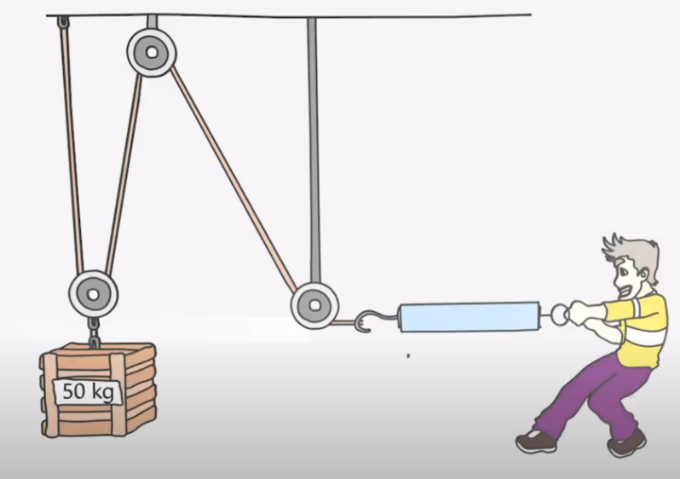 Tim hat sich einen Flaschenzug gebaut. Markiere alle tragenden Seile. Wie groß ist seine „Kraftersparnis“? ________________________________________________________________________________________________________________________________Um welchen Faktor verlängert sich der Weg, den Tim ziehen muss? ____________________________________________________________________________________________________________________________________________________________